ПРАВОВОЙ  БЮЛЛЕТЕНЬМУНИЦИПАЛЬНОГО ОБРАЗОВАНИЯЭНЕРГЕТИКСКИЙ ПОССОВЕТ№ 32от «10» декабря 2020п. Энергетик2020 годОГЛАВЛЕНИЕII РАЗДЕЛРАСПОРЯЖЕНИЯ И ПОСТАНОВЛЕНИЯ МУНИЦИПАЛЬНОГО ОБРАЗОВАНИЯ ЭНЕРГЕТИКСКИЙ ПОССОВЕТ НОВООРСКОГО РАЙОНА ОРЕНБУРГСКОЙ ОБЛАСТИ2.1.Постановление от 02.12.2020 № 164-ПО внесении изменений в Постановление администрации муниципального образования Энергетикский поссовет Новоорского района Оренбургской области  от 27.03.2018 № 54 «Об утверждении состава и порядка деятельности комиссии по подготовке внесения изменений в Правила землепользования и застройки муниципального образования Энергетикский поссовет Новоорского района Оренбургской областиРуководствуясь статьей 27 Устава муниципального образования Энергетикский поссовет Новоорского района Оренбургской области, ПОСТАНОВЛЯЮ:1. Приложение № 1 Постановления администрации муниципального образования Энергетикский поссовет Новоорского района Оренбургской области от 27.03.2018 № 54 «Об утверждении состава и порядка деятельности комиссии по подготовке внесения изменений в Правила землепользования и застройки муниципального образования Энергетикский поссовет Новоорского района Оренбургской области» изложить в новой редакции, согласно приложению. 2. Опубликовать настоящее постановление  в печатном средстве массовой информации муниципального образования Энергетикский поссовет Новоорского района Оренбургской области «Правовой бюллетень муниципального образования Энергетикский поссовет» и разместить  на официальном сайте администрации муниципального образования Энергетикский поссовет по адресу:  www.energetik56.ru.3. Настоящее постановление вступает в силу после его официального опубликования в печатном средстве массовой информации муниципального образования Энергетикский поссовет Новоорского района Оренбургской области «Правовой бюллетень муниципального образования Энергетикский поссовет».4. Контроль за исполнением настоящего постановления оставляю за собой.Глава муниципального образования                                                   А.И. Дубов                                                              Приложение к постановлению администрации муниципального образования Энергетикский поссовет Новоорского района Оренбургской области от  02.12.2020   № 164-ПСостав комиссии по подготовке проекта внесения изменений в Правила землепользования и застройки  муниципального образования Энергетикский поссовет Новоорского района Оренбургской области2.2.Постановление от 02.12.2020 № 165-ПО внесении изменений в Постановление администрации муниципального образования Энергетикский поссовет Новоорского района Оренбургской области от 26.11.2020№ 157-П «О подготовке проекта о внесении изменений в Правила землепользования и застройки муниципального образования Энергетикский поссовет Новоорского района Оренбургской областиРуководствуясь статьей 27 Устава муниципального образования Энергетикский поссовет Новоорского района Оренбургской области,	ПОСТАНОВЛЯЮ:1. Приложение № 3 Постановления администрации муниципального образования Энергетикский поссовет Новоорского района Оренбургской области от 26.11.2020 № 157-П «О подготовке проекта о внесении изменений в Правила землепользования и застройки муниципального образования Энергетикский поссовет Новоорского района Оренбургской области» изложить в новой редакции, согласно приложению.2. Опубликовать настоящее постановление  в печатном средстве массовой информации муниципального образования Энергетикский поссовет Новоорского района Оренбургской области «Правовой бюллетень муниципального образования Энергетикский поссовет» и разместить  на официальном сайте администрации муниципального образования Энергетикский поссовет по адресу:  www.energetik56.ru.3. Настоящее постановление вступает в силу после его официального опубликования в печатном средстве массовой информации муниципального образования Энергетикский поссовет Новоорского района Оренбургской области «Правовой бюллетень муниципального образования Энергетикский поссовет».4. Контроль за исполнением настоящего постановления оставляю за собой.Глава муниципального образования                                                  А.И.Дубов                         Приложение к Постановлению администрациимуниципального образования Энергетикский поссоветНовоорского районаОренбургской области от  02.12.2020 № 165-ПСОСТАВ
комиссии  по подготовке проекта о внесении изменений в Правила землепользования и застройки муниципального образования Энергетикский поссовет Новоорского района Оренбургской областиПОРЯДОК работы комиссии по проведению работ по подготовке проекта о внесении изменений в Правила землепользования и застройки муниципального образования Энергетикский поссовет Новоорского района Оренбургской области1.Общие положения1.1. Комиссия по подготовке проекта о внесении изменений в Правила землепользования и застройки муниципального образования Энергетикский поссовет Новоорского района Оренбургской области  (далее – Комиссия) формируется в целях подготовки Проекта внесений изменений в Правила землепользования и застройки муниципального образования Энергетикский поссовет Новоорского района Оренбургской области.1.2. Комиссия осуществляет свою деятельность в соответствии с требованиями Градостроительного кодекса Российской Федерации, иными законодательными актами Российской Федерации, Оренбургской области, уставом муниципального образования Энергетикский поссовет Новоорского района Оренбургской области, настоящим Порядком.2. Основные функции Комиссии2.1. Организация последовательного формирования и совершенствования системы регулирования землепользования и застройки на территории муниципального образования Энергетикский поссовет Новоорского района Оренбургской области, в том числе обеспечение подготовки проекта внесений изменений  в Правила землепользования и застройки.2.2. Рассмотрение предложений заинтересованных лиц по подготовке проекта внесений изменений в Правила землепользования и застройки.2.3. Рассмотрение вопросов об изменении функциональных зон, предоставлении разрешений на условно разрешенные виды использования земельных участков или объектов капитального строительства.2.4. Рассмотрение вопросов о предоставлении разрешений на отклонение от предельных параметров разрешенного строительства, реконструкции объектов капитального строительства.2.5. Обеспечение подготовки и предоставления главе муниципального образования Энергетикский поссовет Новоорского района Оренбургской области заключения о результатах публичных слушаний, рекомендаций о предоставлении специальных согласований и разрешений на отклонения от правил землепользования и застройки, рекомендаций по досудебному урегулированию споров по вопросам внесения изменений в правила землепользования и застройки.3. Порядок формирования Комиссии3.1. Персональный и численный состав Комиссии утверждается постановлением администрации муниципального образования Энергетикский поссовет Новоорского района Оренбургской области3.2. Комиссия состоит из председателя, заместителя председателя, секретаря и членов Комиссии.3.3. Члены Комиссии принимают участие в работе Комиссии на общественных началах.3.4. Комиссия наделяется полномочиями с момента утверждения ее состава и действует до утверждения изменений в Правила землепользования и застройки муниципального образования Энергетикский поссовет Новоорского района Оренбургской области, опубликования и размещения на сайте администрации муниципального образования Энергетикский поссовет Новоорского района Оренбургской области и в Федеральной государственной информационной системе территориального планирования.4. Организация деятельности Комиссии	4.1. Комиссия осуществляет свою деятельность в форме заседаний, в том числе в форме расширенных заседаний, проводимых в ходе публичных слушаний, путем личного участия членов Комиссии. Заинтересованные лица могут присутствовать на заседании Комиссии при рассмотрении их вопросов.	4.2. Комиссия обязана обеспечивать гласность, в том числе путем предоставления заинтересованным лицам возможности доступа на публичные слушания, возможности высказывания по обсуждаемым вопросам.	4.3. Комиссия обязана предоставлять по письменному запросу заинтересованных лиц и организаций копии выписок из протоколов своих заседаний, опубликовать материалы о принятых решениях в порядке, установленном действующим законодательством и нормативно-правовыми актами администрации муниципального образования Энергетикский поссовет.	4.4. Порядок работы Комиссии, связанный с проведением публичных слушаний, регламентируется положением о публичных  слушаниях муниципального образования Энергетикский поссовет.	4.5. Комиссия по итогам своей работы готовит протоколы, рекомендации, заключения и иные документы.	4.6. Заседания Комиссии проводятся по мере необходимости.	4.7. Заседание Комиссии ведет ее председатель, в его отсутствие заместитель председателя.	4.8. Итоги заседаний Комиссии оформляются протоколом, который подписывается председателем и секретарем Комиссии. В протоколе фиксируются присутствующие члены Комиссии, приглашенные лица, а также решения, принимаемые Комиссией. К протоколу могут прилагаться копии материалов по теме заседания.	4.9. Решения Комиссии вступают в силу с момента подписания протокола и являются основанием для осуществления соответствующих действий администрацией муниципального образования Энергетикский поссовет Новоорского района Оренбургской области.5. Права и обязанности Комиссии5.1. Комиссия вправе:- запрашивать представление официальных заключений, иных материалов, относящихся к рассматриваемым Комиссией вопросам;- привлекать в необходимых случаях независимых экспертов и специалистов для анализа материалов и выработки рекомендаций и решений по рассматриваемым Комиссией вопросам;- вносить предложения по изменению персонального состава Комиссии;
       - вносить предложения о внесении изменений и дополнений в утвержденные ранее  правила землепользования и застройки;-  решать вопросы о соответствии тех или иных видов существующего или планируемого использования территории видами использования, определенными Правилами землепользования и застройки в качестве разрешенных для различных территориальных зон;-   направлять извещения о проведении публичных слушаний по проекту по внесению изменений в Правила землепользования и застройки в случае, предусмотренном частью 14 статьи 31 Градостроительного кодекса Российской Федерации.5.2.  Комиссия обязана:  - проводить публичные слушания по вопросу внесения изменений в Правила землепользования и застройки, в том числе по предоставлению разрешения на условно разрешенный вид использования земельного участка или объекта капитального строительства, по предоставлению разрешения на отклонение от предельных параметров разрешенного строительства, конструкции объектов капитального строительства; - вести протоколы своих заседаний и публичных слушаний, предоставлять по запросам заинтересованных лиц копии протоколов; - осуществлять подготовку рекомендаций по вопросам внесения изменений в Правила землепользования и застройки и направлять их главе администрации муниципального образования Энергетикский поссовет Новоорского района Оренбургской области.6. Порядок деятельности Комиссии6.1. Комиссия осуществляет свою деятельность в форме заседаний, в том числе, проводимых в порядке публичных слушаний.6.2. Периодичность заседаний, время и место их проведения определяется председателем Комиссии.6.3. Заседания Комиссии ведет ее председатель.6.4. Подготовку заседания Комиссии обеспечивает секретарь Комиссии.6.5. Решения Комиссии принимаются простым большинством голосов при наличии кворума не менее двух третий от общего числа членов Комиссии. При равенстве голосов, голос председателя Комиссии является решающим.6.6. Итоги каждого заседания Комиссии оформляются протоколом, к которому могут прилагаться копии материалов, связанных с темой заседания. Протокол подписывается присутствующими на заседании членами комиссии и утверждается председателем комиссии.Протокол публичных слушаний по вопросам, входящим в компетенцию комиссии, ведет секретарь комиссии, в случае его отсутствия один из членов комиссии, назначаемый председателем  комиссии.6.7. Публичные слушания проводятся Комиссией в порядке, определенном уставом муниципального образования Энергетикский поссовет Новоорского района Оренбургской области, в соответствии с Градостроительным кодексом Российской Федерации.6.8. После завершения публичных слушаний по проекту внесения изменений в Правила землепользования и застройки Комиссия с учетом результатов таких публичных слушаний обеспечивает внесение изменений в проект правил землепользования и застройки и предоставляет указанный проект главе муниципального образования Энергетикский поссовет Новоорского района Оренбургской области. Обязательными приложениями к проекту о внесении изменений в Правила землепользования и застройки являются протоколы публичных слушаний и заключение о результатах публичных слушаний. Заключение подписывается председателем Комиссии.6.9. На основании заключения о результатах публичных слушаний по вопросам  о внесении изменений в Правила землепользования и застройки комиссия принимает решение рекомендовать главе муниципального образования Энергетикский поссовет Новоорского района Оренбургской области принять решение о направлении проекта внесения изменений в Правила землепользования и застройки в Совет депутатов муниципального образования Энергетикский поссовет Новоорского района Оренбургской области для утверждения или об отклонении такого проекта и о направлении его на доработку.7. Финансовое и материально-техническое обеспечение деятельности Комиссии7.1. Члены Комиссии осуществляют свою деятельность на безвозмездной основе.7.2. Материально-техническое и финансовое обеспечение деятельности Комиссии осуществляется за счет средств бюджета муниципального образования Энергетикский поссовет Новоорского района Оренбургской области.7.3. Администрация муниципального образования Энергетикский поссовет Новоорского района Оренбургской области предоставляет Комиссии необходимые помещения для проведения заседаний, публичных слушаний, хранения документов.7.4. Документы хранятся в администрации муниципального образования Энергетикский поссовет Новоорского района Оренбургской области в соответствии с номенклатурой дел.8. Прекращение деятельности Комиссии8.1. Комиссия действует до утверждения изменений в Правила землепользования и застройки муниципального образования Энергетикский поссовет Новоорского района Оренбургской области, опубликования и размещения на сайте администрации муниципального образования Энергетикский поссовет Новоорского района Оренбургской области и в Федеральной государственной информационной системе территориального планирования.Глава муниципального образования                                                    А.И. Дубов     СОВЕТ ДЕПУТАТОВмуниципального образованияЭнергетикский поссоветНовоорского районаОренбургской области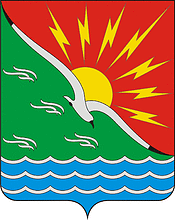 АДМИНИСТРАЦИЯмуниципального образованияЭнергетикский поссоветНовоорского районаОренбургской области№ п/пНаименованияСтр1.I РАЗДЕЛ – РЕШЕНИЯ СОВЕТА ДЕПУТАТОВ МУНИЦИПАЛЬНОГО ОБРАЗОВАНИЯ ЭНЕРГЕТИКСКИЙ ПОССОВЕТ НОВООРСКОГО РАЙОНА ОРЕНБУРГСКОЙ ОБЛАСТИ ЧЕТВЕРТОГО СОЗЫВА.-2.II РАЗДЕЛ – РАСПОРЯЖЕНИЯ И ПОСТАНОВЛЕНИЯ МУНИЦИПАЛЬНОГО ОБРАЗОВАНИЯ ЭНЕРГЕТИКСКИЙ ПОССОВЕТ НОВООРСКОГО РАЙОНА ОРЕНБУРГСКОЙ ОБЛАСТИ.42.1.Постановление администрации муниципального образования Энергетикский поссовет Новоорского района Оренбургской области от 02.12.2020 № 164-П «О внесении изменений в Постановление администрации муниципального образования Энергетикский поссовет Новоорского района Оренбургской области  от 27.03.2018 № 54 «Об утверждении состава и порядка деятельности комиссии по подготовке внесения изменений в Правила землепользования и застройки муниципального образования Энергетикский поссовет Новоорского района Оренбургской области». 42.2.Постановление администрации муниципального образования Энергетикский поссовет Новоорского района Оренбургской области от 02.12.2020 № 165-П «О внесении изменений в Постановление администрации муниципального образования Энергетикский поссовет Новоорского района Оренбургской области от 26.11.2020№ 157-П «О подготовке проекта о внесении изменений в Правила землепользования и застройки муниципального образования Энергетикский поссовет Новоорского района Оренбургской области».83.III РАЗДЕЛ - акты иных органов местного самоуправления муниципального образования Энергетикский поссовет Новоорского района Оренбургской области.-4.IV РАЗДЕЛ - официальные сообщения и материалы, в том числе информационного характера, о заседаниях Совета депутатов муниципального образования Энергетикский поссовет Новоорского района Оренбургской области, постоянных комиссий Совета депутатов муниципального образования Энергетикский поссовет Новоорского района Оренбургской области, публичных слушаниях, пресс-конференциях, «круглых столах», симпозиумах; информация о результатах рассмотрения органами местного самоуправления и должностными лицами депутатских запросов, и иная официальная информация.-Председатель Комиссии:Дубов Александр ИвановичГлава муниципального образования Энергетикский поссовет Новоорского района Оренбургской областиЗаместитель Председателя Комиссии:Клюев Вячеслав ИвановичЗаместитель главы администрации муниципального образования Энергетикский поссовет Новоорского района Оренбургской областиСекретарь Комиссии:Атландерова Татьяна ВикторовнаСпециалист 1 категории (по имуществу и землеустройству) администрации муниципального образования Энергетикский поссовет Новоорского района Оренбургской областиЧлены Комиссии:Скиба Сергей ВикторовичНачальник отдела архитектуры градостроительства – главный архитектор администрации муниципального образования Новоорский район Оренбургской области  (по согласованию)Белинский Григорий ОлеговичГлавный специалист отдела архитектуры и градостроительства – архитектор администрации муниципального образования Новоорский район Оренбургской области  (по согласованию)Логунцова Марина ВалентиновнаДепутат Совета депутатов муниципального образования Энергетикский поссовет Новоорского района Оренбургской областиЗаяц Ирина СергеевнаДепутат Совета депутатов муниципального образования Энергетикский поссовет Новоорского района Оренбургской областиПредседатель Комиссии:Дубов Александр ИвановичГлава муниципального образования Энергетикский поссовет Новоорского района Оренбургской областиЗаместитель Председателя Комиссии:Клюев Вячеслав ИвановичЗаместитель главы администрации муниципального образования Энергетикский поссовет Новоорского района Оренбургской областиСекретарь Комиссии:Атландерова Татьяна ВикторовнаСпециалист 1 категории (по имуществу и землеустройству) администрации муниципального образования Энергетикский поссовет Новоорского района Оренбургской областиЧлены Комиссии:Скиба Сергей ВикторовичНачальник отдела архитектуры градостроительства – главный архитектор администрации муниципального образования Новоорский район Оренбургской области  (по согласованию)Белинский Григорий ОлеговичГлавный специалист отдела архитектуры и градостроительства – архитектор администрации муниципального образования Новоорский район Оренбургской области  (по согласованию)Логунцова Марина ВалентиновнаДепутат Совета депутатов муниципального образования Энергетикский поссовет Новоорского района Оренбургской областиЗаяц Ирина СергеевнаДепутат Совета депутатов муниципального образования Энергетикский поссовет Новоорского района Оренбургской области